PLANIFICACIÓN  PARA EL AUTOAPRENDIZAJESEMANA  DEL 04 AL 08 DE  MAYO  AÑO    2020ContenidosRecordando lo visto en la lección anterior continuaremos recordando vocabulario de feelings, pero en esta lección aprenderemos a como conectar ideas con los conectores WHY y Because. BECAUSE- PORQUEBecause se pronuncia en español /BIKOZ/. Usamos esta palabra cuando queremos dar una explicación en oraciones afirmativas o negativas. La mayoría de las veces la palabra “because” se usa en medio de la oración.EJ: We didn’t come to the meeting because the car broke down. (No vinimos a la reunión porque el auto se averió)EJ: I want to read this book because Laura said it is interesting. (Quiero leer este libro porque Laura dijo que es interesante)WHY- ¿POR QUÉ?Why se pronuncia en español / WAI/Utilizamos esta palabra en las siguientes situaciones:1. Preguntar:Samuel, why didn’t you make dinner? (Samuel ¿Por qué no hiciste la cena?)Why does my sister wear my clothes when I’m not at home? (¿Por qué mi hermana usa mi ropa cuando no estoy en casa?)
2. En preguntas indirectas:
She asked me why I hadn’t written the report. (Me preguntó por qué no había escrito el reporte)We asked him why he was so serious. (Le preguntamos por qué estaba tan serio)3. Para preguntar o hablar sobre la “razón o causa” de algo
I don’t know why he lied to me. (No sé por qué me mintió)I wonder why he did not say “Hello”. (Me pregunto por qué no dijo “Hola”)
4. Para dar la “razón o causa” de algo podemos usar “That’s why”:She had a fight with my brother; that’s why broke up. (Ella tuvo una pelea con mi hermano; es por eso que terminamos nuestra relación)She is really smart; that’s why she always gets the best grades. (Ella es muy inteligente; es por eso que siempre obtiene las mejores calificaciones)Adjunto video, en el cual se puede observar la explicación del uso de why y because https://www.youtube.com/watch?v=fTSmCsqfwFYESTIMADO APODERADO, SI EL ESTUDIANTE NO TIENE ACCESO A IMPRESION PUEDE REALIZAR LAS GUIAS EN EL CUADERNO.Instrucciones: Lee atentamente Find the answers to the questions(Lee y encuentra la respuesta correcta para la pregunta)Ej: 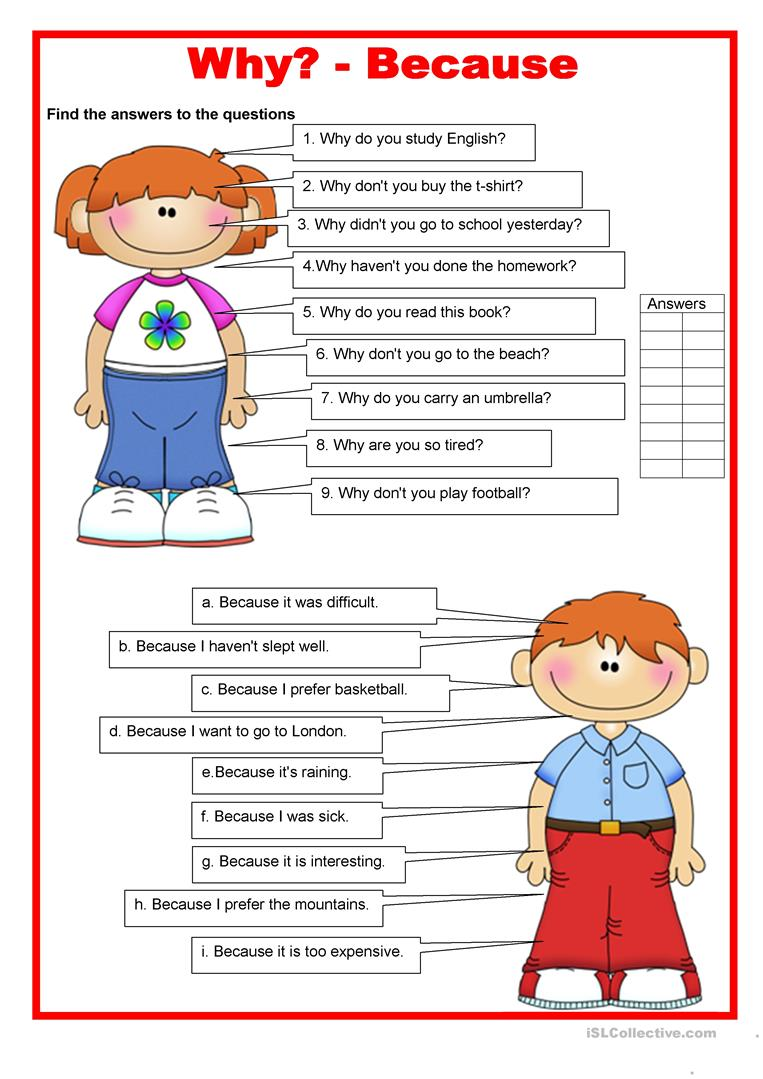 Write the reason for the question(escribe la razón para la pregunta)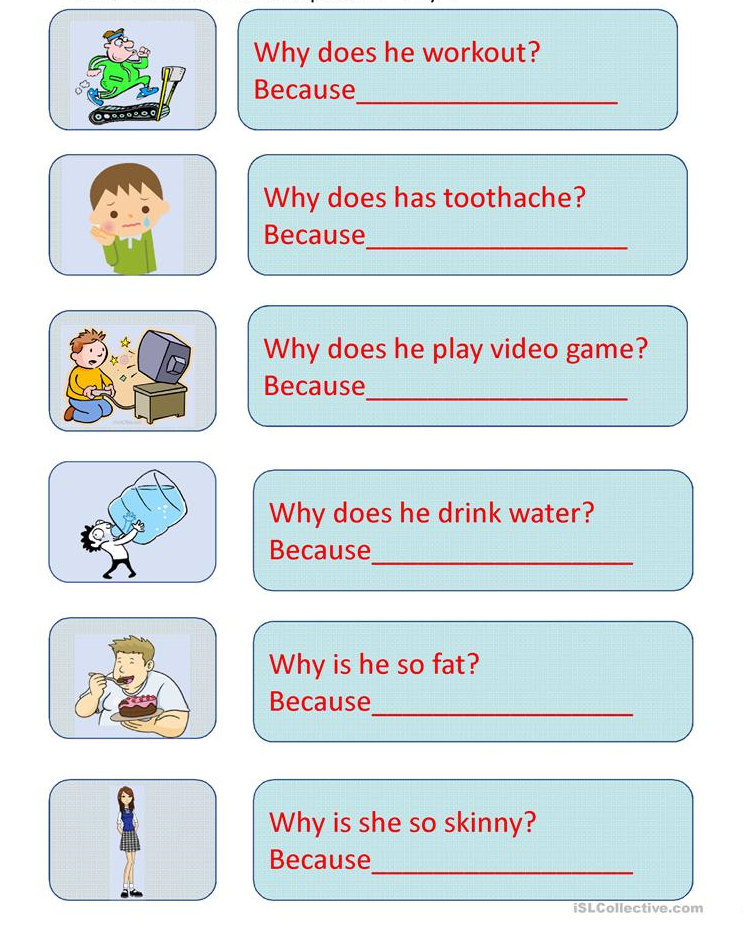 Lee y responde el ticket de salida 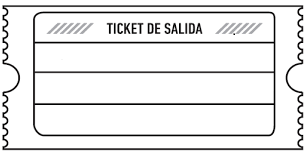 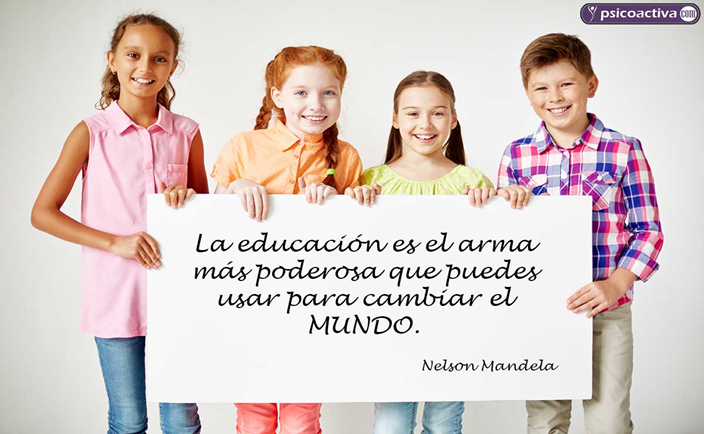 ASIGNATURA /CURSO Inglés /7º Año ANOMBRE DEL PROFESOR/APía Cáceres CONTENIDOConectores WHY- BECAUSEOBJETIVO DE APRENDIZAJE DE LA UNIDAD 1 (TEXTUAL)OA 16- Demostrar conocimiento y uso del lenguaje en sus textos escritos por medio de las siguientes funciones: > Unir ideas; por ejemplo: first, second, next, finally, becausehe felt nervous before/ after the test: it’s too dangerous to visit.MOTIVACIÓN Estudiantes  identificaran como conectar sus ideas con why y because en el idioma extranjero inglés,.Link para canción: https://www.youtube.com/watch?v=Fdr7QP49TKcACTIVIDAD(ES) Y RECURSOS PEDAGÓGICOS ACTIVIDADES:1.-Encontrar la respuesta correcta a la pregunta2- Escribir respuesta, utilizando becaues3. Responde ticket de salidaRECURSOS: Video, guía de trabajo, cuaderno, lápiz.  EVALUACIÓN FORMATIVASe evaluará de forma formativa. ESTE MÓDULO DEBE SER ENVIADO AL SIGUIENTE CORREO ELECTRÓNICO pia.caceres@colegio-jeanpiaget.cl Se sugiere sacar una foto de la guía y enviarla con el nombre del estudiante y el curso al cual pertenece al correo anteriormente mencionado.Entrega de guía desarrollada viernes 8 de mayoGUÍA 6° SEMANA DE INGLÉSGUÍA 6° SEMANA DE INGLÉSGUÍA 6° SEMANA DE INGLÉSNombre:Nombre:Nombre:Curso:   7° básicoFecha:Profesor : Pía CáceresOBJETIVOS DE APRENDIZAJES 1.-     OA 16- Demostrar conocimiento y uso del lenguaje en sus textos escritos por medio de las siguientes funciones: > Unir ideas; por ejemplo: first, second, next, finally, becausehe felt nervous before/ after the test: it’s too dangerous to visit.OBJETIVOS DE APRENDIZAJES 1.-     OA 16- Demostrar conocimiento y uso del lenguaje en sus textos escritos por medio de las siguientes funciones: > Unir ideas; por ejemplo: first, second, next, finally, becausehe felt nervous before/ after the test: it’s too dangerous to visit.CONTENIDOSConectores why y becauseANSWERSANSWERS1(pregunta 1)D(respuesta letra d)